 Dear Parents/Carers, 	What a fantastic week we have all had at camp! Thank you all so much for embracing the activities and really encouraging your children to engage and have fun. It may not have been camp as we know it, but it is obvious that everyone had lots of fun! We have created a video with all the fantastic photos that have been shared – check out this week’s assembly for more information!Furthermore, thank you to those of you who have encouraged your children to use Google Classroom this week. There was an obvious increase in levels of activity, which will be of huge benefit to our learners moving forwards.  updated information from Midlothian Council. Please be patient with us as we make the necessary preparations over the next number of weeks and be reassured that we will do everything we can to make sure we are getting it right for every child in our school. 	Our P1 virtual transition is now live on our website and we have received some very positive feedback so far. The transition includes a virtual tour of the school, which you or your children might enjoy taking even though they know what it looks like! It will give them a chance to see their classroom again, which I’m sure they’d enjoy. There is also a virtual P1 classroom where you can do lots of activities and read a story with their class teacher. P7 transition activities are also underway. Our P7 learners have been invited to join a special P7 transition Google Classroom, where they will have the opportunity to speak with staff from the high school, ask questions, speak to peers and complete some transition activities. 	We have also updated the school website – please have a look – we welcome your feedback on how we could improve it further. If there is anything specific you’d like to see included on the website, please let us know. We will continue to update it over time with important documents and relevant information.	As usual, there are a number of attachments with this update, which you may find useful. Please take some time to have a look at these.As mentioned before, Midlothian’s Educational Psychology website has lots of information about how to look after your emotional and mental wellbeing during this time. It has lots of resources for both parents and children. You can visit it at https://mideps.edublogs.org/  Please continue to use the school email address if you have any questions or queries or require support in any way. If we can’t help you then we have lots of groups we can refer you to who may be able to, no ask is too big or too small. 	For those who are unwell, or who have family members unwell, please know that our thoughts and prayers are with you and we hope you get well soon.I hope you all have a lovely week, please continue to send us your photos on google classroom and/or twitter. It is lovely to see the children’s smiley faces and fantastic lockdown outfits!Be kind and stay safe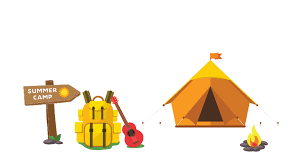 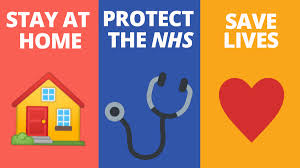 Miss Chidgey #kindnessmidlothian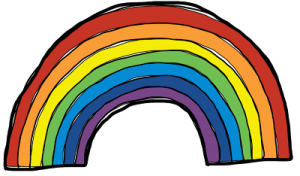 